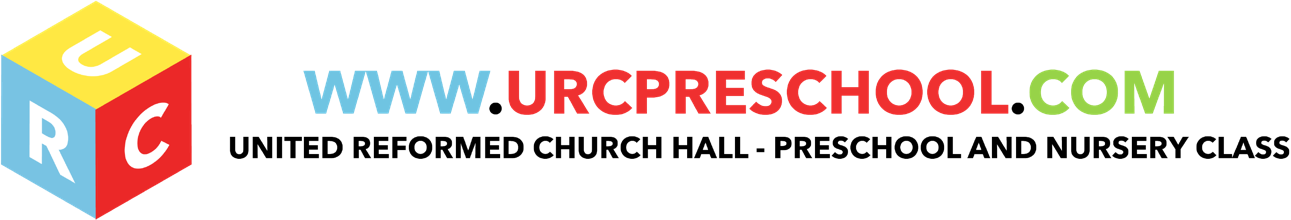 Equipment & Toys Policy and PracticeThe toys and equipment in the pre-school provide opportunities for children, with adult help, to develop new skills and concepts in the course of their play and exploration. The equipment we provide:Is appropriate for the stage/development of the children presentOffers challenges to developing physical,social, personal and intellectual skills.Features positive images of people, both male and female, a range of ethnic and cultural groups with and without disabilities.Includes a range of raw materials, which can be used in a variety of ways and encourages an open-ended approach to creativity and problem solving.Will enable children, with adult support, to develop individual potential and move towards required leaning outcomesConforms to all relevant safety regulations and is sound and well-made.The Pre-school Manager will check the equipment every day as it is put out for use.Staff will also check the equipment when putting it away.A thorough check on all equipment is made every Sunday during term time.Activities and resourcesThe layout of play equipment allows adults and children to move safely and freely between activities. All equipment is regularly checked for cleanliness and safety and any dangerous items are repaired or discarded.All materials, including paint and glue, are non-toxic.Sand is clean and suitable for children's play.Physical play is constantly supervised.Children are taught to handle and store tools safely.Children learn about health, safety and personal hygiene through the activities we provide and the routines we follow. Any faulty equipment is removed from use and is repaired. If it cannot be repaired, it is discarded.Large pieces of equipment are discarded only with the consent of the Manager.EYFS key themes and commitments
Last Reviewed: May 2019A Unique ChildPositive RelationshipsEnabling EnvironmentsLearning and Development1.3 Keeping safe.1.4 Health and well-being3.3 The learning environment.